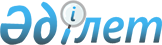 О внесении изменений в приказ исполняющего обязанности  Министра юстиции Республики Казахстан от 23 июля 2018 года № 1140  «Об утверждении Правил применения поощрений государственных служащих Министерства юстиции Республики Казахстан»Приказ Министра юстиции Республики Казахстан от 9 марта 2021 года № 174. Зарегистрирован в Министерстве юстиции Республики Казахстан 15 марта 2021 года № 22335      

В соответствии с подпунктом 3) пункта 2 статьи 7 Закона Республики Казахстан от 18 марта 2002 года «Об органах юстиции», ПРИКAЗЫВAЮ:      

1. Внести в приказ исполняющего обязанности Министра юстиции Республики Казахстан от 23 июля 2018 года № 1140 «Об утверждении Правил применения поощрений государственных служащих Министерства юстиции Республики Казахстан» (зарегистрирован в Реестре государственной нормативных правовых актов за № 17246, опубликован в Эталонном контрольном банке нормативных правовых актов Республики Казахстан в электронном виде 10 августа 2018 года), внести следующие изменения:      

пункт 3 приказа изложить в следующей редакции:      «3. Контроль за исполнением настоящего приказа возложить на руководителя аппарата Министерства юстиции Республики Казахстан»;

в Правилах применения поощрений государственных служащих Министерства юстиции Республики Казахстан, утвержденных указанным приказом:      

пункт 5 изложить в следующей редакции:      «5. Выплата единовременных денежных вознаграждений осуществляется приказом руководителя аппарата или руководителей территориальных органов за счет экономии средств республиканского бюджета, предусмотренных на содержание Министерства и территориальных органов по плану финансирования.»;

пункт 8 изложить в следующей редакции:      «8. Решение о поощрении грамотой Министерства, благодарностью Министра юстиции и ценным подарком принимается по представлению руководителей структурных подразделений, подведомственных организаций и территориальных органов Министерства и оформляется приказом Министра юстиции.Представления о поощрении государственных служащих грамотой Министерства, благодарностью Министра юстиции и ценным подарком с описанием конкретных заслуг государственных служащих направляются в службу управления персонала Министерства за подписью руководителей его структурных подразделений, подведомственных организаций Министерства по согласованию с курирующим заместителем министра/вице-министром/руководителем аппарата или за подписью руководителей территориальных органов.»;      

пункт 9 изложить в следующей редакции:      «9. Решение о поощрении грамотой территориальных органов или благодарностью руководителя территориальных органов принимается по представлению руководителей структурных подразделений территориальных органов и оформляется приказом руководителя территориальных органов.Представления о поощрении государственных служащих территориальных органов грамотой и благодарностью направляются за подписью руководителей структурных подразделений территориальных органов в службу управления персоналом (кадровую службу) с описанием конкретных их заслуг.»;      

пункт 10 изложить в следующей редакции:      «10. Если поощрение грамотой и благодарностью приурочено к праздничным и юбилейным датам, то представление о поощрении направляется в службу управления персоналом (кадровую службу) Министерства или его территориальных органов не позднее 20 календарных дней до соответствующей даты.»;

пункт 12 изложить в следующей редакции:      «12. Учет поощрения государственных служащих грамотой и благодарностью Министра юстиции или руководителя территориальных органов осуществляется службой управления персоналом (кадровой службой) Министерства и его территориальных органов с занесением данных о поощрении в трудовую книжку и личное дело государственного служащего.».

2. Департаменту кадровой службы Министерства юстиции Республики Казахстан в установленном законодательством порядке обеспечить:      1) государственную регистрацию настоящего приказа в Министерстве юстиции Республики Казахстан;2) размещение настоящего приказа на интернет-ресурсе Министерства юстиции Республики Казахстан после его официального опубликования.      

3. Настоящий приказ вводится в действие со дня его первого официального опубликования.      Министр юстиции
        Республики  Казахстан                                                        М. Бекетаев
					© 2012. РГП на ПХВ «Институт законодательства и правовой информации Республики Казахстан» Министерства юстиции Республики Казахстан
				